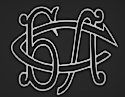 Изх. № 240 / 27.10.2023 г.ДОД-Р ИВАН МАДЖАРОВПРЕДСЕДАТЕЛ НА УС НА БЛСПРЕДСЕДАТЕЛИТЕНА РАЙОННИТЕ КОЛЕГИИУВАЖАЕМИ Д-Р МАДЖАРОВУВАЖАЕМИ КОЛЕГИ,          УС на РЛК Сливен изразява своята категорична и безрезервна подкрепа  действията на УС на БЛС във връзка с едностранно наложените промени в Наредба № 4 касаещи изписването на антибиотици и антидиабетични средства.          Присъединяваме се  към позицията и предложенията, идващи от страна на съюза в полза на българските граждани и медицински специалисти.          Считаме че на този етап до отстраняване на възникналите проблеми, единственият работещ вариант е хибридния – отпускане на антибиотици и антидиабетни средства в аптеките срещу хартиена или електронна рецепти.С уважение,Д-Р БОГДАН СОТИРОВПРЕДСЕДАТЕЛ НА УС НА РК НА БЛСГР СЛИВЕН